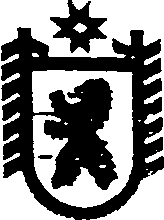 Республика КарелияСОВЕТ СЕГЕЖСКОГО МУНИЦИПАЛЬНОГО РАЙОНА   LVII    ЗАСЕДАНИЕ        VI    СОЗЫВАРЕШЕНИЕот 25  апреля  2018 года   №  421  СегежаОб избрании главы Сегежского муниципального района 	В соответствии с пунктом 2 части 2 статьи 36 Федерального закона от 06.10.2003 № 131-ФЗ «Об общих принципах организации местного самоуправления в Российской Федерации», статьёй 3 Закона Республики Карелия от 30.09.2014 № 1835-ЗРК «О порядке формирования представительных органов муниципальных районов и избрания глав муниципальных образований и о сроках полномочий органов местного самоуправления в Республике Карелия», частью  2 статьи 35 Устава  муниципального образования «Сегежский муниципальный район, Регламентом Совета Сегежского муниципального района, утвержденным  решением Совета Сегежского муниципального района от 11.05.2017 № 349,  Совет  Сегежского  муниципального района  р е ш и л:1. Избрать главой Сегежского муниципального района Хомякова Ивана Владимировича.2.  Опубликовать настоящее решение в газете «Доверие» и обнародовать путем размещения официального текста настоящего постановления в информационно-телекоммуникационной сети «Интернет» на официальном сайте администрации Сегежского муниципального района http://home.onego.ru/~segadmin.3. Настоящее решение вступает в силу со дня  его принятия.         И.о. председателя Совета Сегежского муниципального района                                                                Г.С. АлексееваРазослать: в дело-3, ФУ, ОБУ, ТИК РК, орготдел, газета «Доверие».